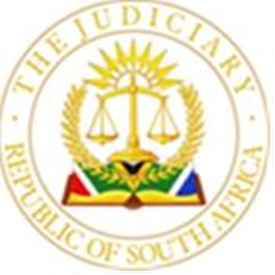 							OFFICE OF THE CHIEF JUSTICE		(REPUBLIC OF SOUTH AFRICA)					GAUTENG LOCAL DIVISION, JOHANNESBURGUNOPPOSED MOTION ROLL FOR 04 MARCH 2024.BEFORE THE HONOURABLE JUDGE:    WANLESS                                             JUDGE’S SECRETARY:EManuel@judiciary.org.zaPARTIESCASE NUMBER1.ABSA HOME LOANS GUARANTEE COMPANY (RF) PROPRIETARY LIMITED v. SOLOMON THEMBA MOSAI 		2022-0331602.CATHERINE ALICE HAYES N.O OBO FN MNTUNGWA V. ROAD ACCIDENT FUND2023-129840 3.BRIDGE TAXI FINANCE NO 06 (PTY) LTD V. KGOSIMOLAO; ITUMELENG, CHALORD 2023-127453 4.BODY CORPORATE OF VALLEYVIEW CENTRE V. QUEEN NEW YORK COSMETIC (PTY) LTD 2023-0706645.BARRON TRADING (PTY) LTD V. TT PROJECT MANAGEMENT (PTY) LTD 2023-1256536.BADENHORST ST. CLAIRE COOPER N.O CHAVONNNES V. NORTHCLIFF RIDGE HOMEOWNERS ASSOCIATION 2023-1264357.ANTHONY JOHN MICHAEL V. TYRAN VAN LIESHOUT 2023-0646178.ACCELERATE PROPERTY FUND LIMITED V. GERHARDUS THEODORUS DANIEL HOLTZHAUZEN N.O	2023-1305739.ALWYN JOHANNES MULLER v. PRAKASH DAMBA2023-08441710.AFHCO HOLDINGS (PTY) LTD V. SESIPHELELE SIYABONGA MASONDO	2023-12581511.AFHCO LIFESTYLE (PTY) LTD V. AUBREY KHOBA 2023-12727212.NEDBANK LIMITED v. JOEL FEREKANANG MOKOENA N.O.2023-12805813.NEDBANK LIMITED v. MPHO ANDREW MANGAKENG	2023-11462114.NEW MARKET DEVELOPMENTS (PTY) LTD v. ROYAL MD EVENTS (PTY) LTD 2023-129079 15.NEW MARKET DEVELOPMENTS (PTY) LTD v. INVELO BAKERY T/A THE HEALTH FOOD COMPANY (PTY) LTD 2023-12907616.NEDBANK LIMITED v. WADZANAYI MERCY GUMIRO		2023-09347017.NEDBANK LIMITED v. TEBOGO PATIENCE RAMPHALENG	2023-08924218.NEDBANK LIMITED v. PERKRIDGE EXPORTERS CC	2023-12588719.NEDBANK LIMITED v. TASNEEM DHODA 2023-00661820.NEDBANK LIMITED v. SIMON SKAFU 2023-11103221.Nedbank Limited v. SIBUSISO MOFOKENG 2023-02250122.NEDBANK LIMITED V. MASILO VICTOR MAKUTUDISE2023-11321423.NEDBANK LIMITED V. KAMESHNEE NAIR2023-02059424.NEDBANK LIMITED V. JOHN BEN MOHANOE2023-10452625.NEDBANK LIMITED V. INNOCENT BONGANI MAPHANGA		2023-12767626.NATA INVESTMENTS (PTY) LTD V. HUMBULANI FREDDY MANENZE 2022-008691		27.ABSA BANK LIMITED V. HLONHONOLO PETER NKU 2022-004156	28.HELDERBERG NATURAL STONE CC V. MORNÉ DU PLESSIS 2023-10342129.GILBERT TEBOGO TEFO v. LORRAINE LERATO TEFO2023-10670130.FRANCISCO ALBERTO MARQUES v. JACK WILLIAM DARIER 2023-04713131.FINTECH UNDERWRITING (PTY) LTD v. MURUNNI CONSTRUCTION ENTERPRISE CC2023-04291532.FIRSTRAND BANK LIMITED v. PHIWINHLANHLA GOODTREASURE VILIKAZI 2023-12983833.FIRSTRAND BANK LIMITED v. NTVS FERTILZER SA MANAGEMENT SERVICES (PTY) LTD 2023-128389 34.FIRSTRAND BANK LIMITED v. NALEDI MOKOENA2023-09269435.FIRSTRAND AUTO RECEIVABLES (RF) LTD v. WORLDOVER PROPERTY INVESTMENTS PTY LTD		2023-06006036.FIRSTRAND BANK LIMITED v. JESSICA TSHABALALA 2022-011229		37.FIRSTRAND BANK LIMITED v. CAROLINE MMATHABO THOLE 2023-13052238.FERIA INVESTMENTS 9PTY) LTD v. RUSSEL SIBANYONI 2023-11210039.INVESTEC BANK LIMITED v. KWENA ARNOLD PUKA	2023-12747840.INVESTEC BANK LIMITED v. PHAFANE KGOPA2023-12744941.NKATEKO PANGU RIKHOZO V. SPORTSBET (PTY) LTD 2022-052809	42.NICOLETTE JANE KERBY 2023-12298743.NEDBANK LIMITED V. NQOMBILE THEMBA NGWENYA 	2022-012752	44.NICOLETTE SAID V. PATRICIA BERNICE VAN PUTTEN 2023-11144945.NEVILLE JAMES BOSMAN NO V. VITRAGLAZE ENAMELLING SYSTEMS (1995) CC 2023-061460 	46.ABSA BANK LIMITED v. IVAN NEWELL BJORKMAN 2023-10153147.MLAHLEKI SAAMBO CIVILS CLOSE CORPORATION v. KAYALETHU MEMA N.O 2023-12789348.PLACE DE TETRE BODY CORPORATE v. DAMIAN NAIKER 2023-12833049.NUVO RUBBER COMPOUNDERS (PTY) LTD v. HONNETAL INTERNATIONAL TRADING CC 2023-07626150.MOEPAGAUTA CONSULTING 19 CC v. DUDUZILE GWENDOLINE MASEKO 2023-07249851.MASECHABA NATASHA SCOTT V. SOUTH AFRICAN FRAUD PREVENTION SERVICE 2023-114322 